25.02.2025Rechnung Nr. 1001
Sehr geehrte Damen und Herren,vielen Dank für Ihr Vertrauen in die Mustermann KG. Wir stellen Ihnen hiermit folgende Leistungen in Rechnung:Dieser Rechnungsbetrag enthält nach §19 Abs. 1 UStG keine USt.Zahlungsbedingungen: Zahlung innerhalb von 14 Tagen ab Rechnungseingang ohne Abzüge.Bei Rückfragen stehen wir selbstverständlich jederzeit gerne zur Verfügung.Mit freundlichen Grüßen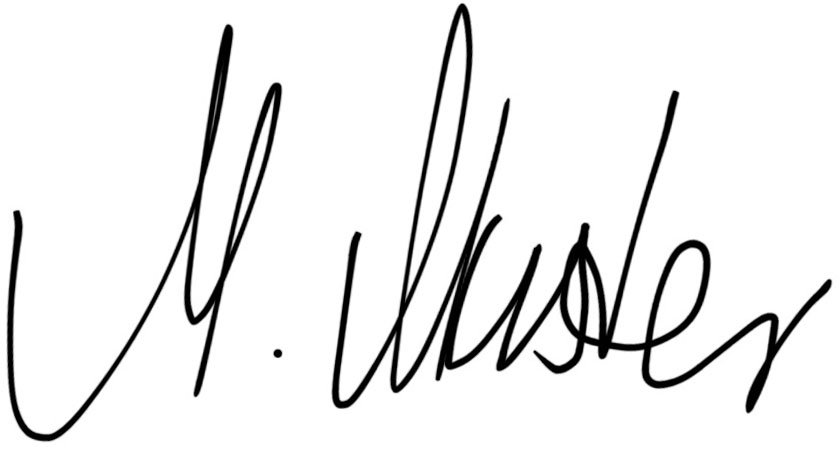 
Max Muster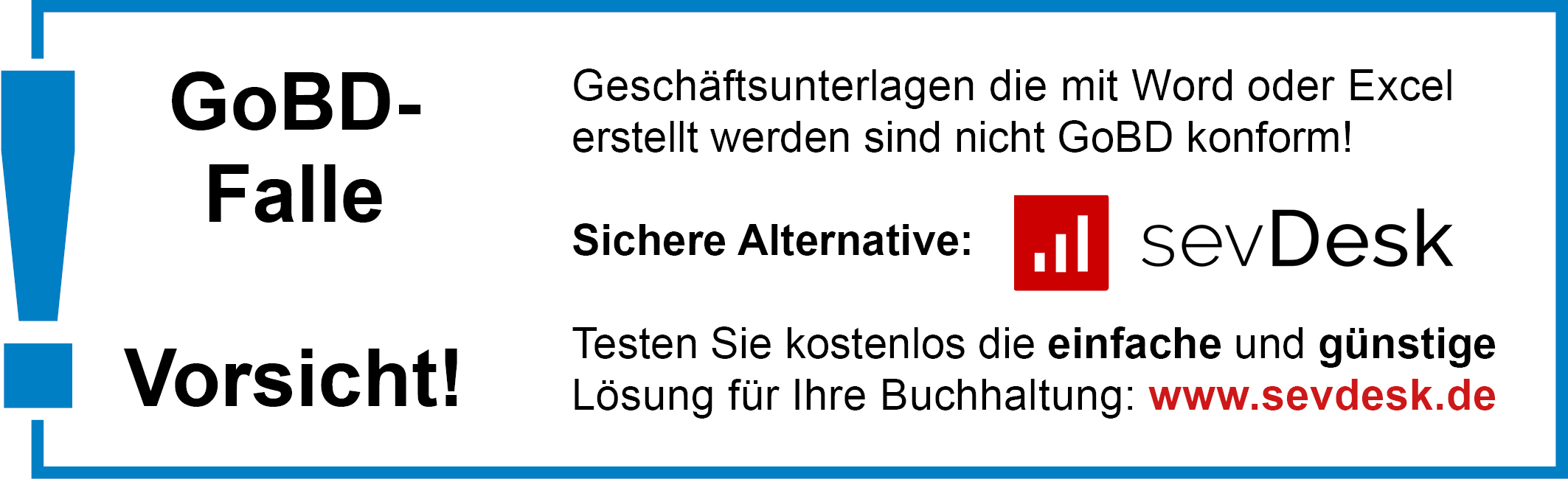 Hier mehr Informationen: www.sevdesk.deFür die Richtigkeit und Vollständigkeit der Angaben wird keine Hafung übernommen.Ihr Firmenname – Musterstr. X – 12345 MusterstadtFirmenname EmpfängerRechnung Nr.:1001Name EmpfängerRechnungsdatum:25.02.2025Straßenname 345Lieferdatum:25.02.2018PLZ OrtKundennr.:4227Land (optional)Ansprechpartner:Max MusterPos.BeschreibungMengeEinzelpreisGesamtpreis1.Backstein 10x10x30 cm5,00 Stk.8,00 €40,00 €2.Dämmwolle10,00 Stk.47,00 €470,00 €Summe Netto510,00 €zzgl. USt. 0%  0,00 €Gesamtsumme510,00 €